Министерство образования Российской ФедерацииУправления образования и дошкольного воспитания администрации 
МО «Гвардейский городской округ»Муниципальное автономное учреждение дополнительного образования «Детско-юношеский центр города Гвардейска»Адрес: 238210, Россия, Калининградская обл., г. Гвардейск, ул. Тельмана, д. 6телефон / факс 8(40159) 3-21-60  e-mail  duc_gvardeisk@mail.ru сайт https://дюц-гвардейск.рфРАЗНОУРОВНЕВАЯ ДОПОЛНИТЕЛЬНАЯ ОБЩЕОБРАЗОВАТЕЛЬНАЯ ОБЩЕРАЗВИВАЮЩАЯ ПРОГРАММА художественной направленности«Лозоплетение»Возраст учащихся: 6 – 15 летСрок реализации программы: 9 месяцевПрограмму составила:Энграф Наталья Сергеевна,педагог дополнительного образованиягор. Гвардейск, 2022г.Пояснительная запискаНаправленность(профиль) программы    Разноуровневая дополнительная общеобразовательная общеразвивающая программа «Лозоплетение» является программой художественной направленности.Актуальность программы  Лозоплетение – одно из древнейших традиционных занятий человека. Благодаря тому, что материал, пригодный для плетения, можно найти в любом географическом регионе, лозоплетение распространилось среди всех народов. Поэтому ныне существует такое богатство техник и приемов плетения. На протяжении всей истории цивилизации плетеные предметы сопутствовали человеку в его повседневном быту благодаря своим функциональным качествам: легкости и прочности. В XXI веке интерес к плетеным изделиям обусловлен ностальгией по традиционной культуре и современными тенденциями экодизайна. В условиях машинного производства, порождающего обилие вещей, лишенных индивидуальности и отличающихся низкими эстетическими качествами, предметы из природных материалов, сделанные вручную, воспринимаются как сохраняющие генетическую связь с традиционной культурой. С другой стороны, в условиях современной жизни приобретают особую ценность виды деятельности, удовлетворяющие потребность человека в ручном труде и творческой самореализации. Этим объясняется востребованность лозоплетения как досугового занятия. Интерес к лозоплетению, нашедший выражение в формах возрождения ремесла, характерен для отечественной культуры последних десятилетий, в связи с возникшей потребностью в национальной самоидентификации. В то же время в европейских странах, в условиях стремления к глобализму и мультикультурности, актуальность приобрело обращение к лозоплетению как виду деятельности, предоставляющему неограниченные возможности для свободного самовыражения. Актуальность программы «Лозоплетение » обусловлена:Направлению развития креативности у подрастающего поколения для успешной деятельности в динамично меняющемся мире отвечает заложенный в программу принцип постоянного обновления и развития. Приобщение обучающихся к богатому наследию художественного ремесла лозоплетения способствует воспитанию отличающихся высокими морально-нравственными качествами граждан своей страны, уважающих ценности иных культур и мировоззрений.Создание в рамках программы условий для социализации и самореализации, повышения мотивации обучающихся к познанию и самообразованию служит цели вырастить активных, осознающих себя личностью членов общества, способных принимать самостоятельные решения и нести ответственность за них.Задачам развития у детей и подростков эмпатии, формирования навыков сотрудничества отвечает подготовка коллективных творческих работ .Работа с природным материалом, проведение различных форм занятий на природе, развивающие беседы, включенные в программу, способствуют осознанию обучающимися глобальных экологических проблем, формированию ценностного отношения к окружающему миру, здоровому образу жизни, что отражает ключевые направления стратегии развития образования. Отличительные особенности программы  Традиционно считается, что лозоплетением могут заниматься дети достигшие 6-15 лет.  Особенностью данной образовательной программы является то, что построение программы, подбор материала для плетения, использование специально разработанных тренажеров делают ее доступной для детей младшего школьного и даже дошкольного возраста.  Принципы отбора содержания:Индивидуального подхода к учащимся.Этот принцип предусматривает взаимодействие между педагогом и воспитанником. Подбор индивидуальных практических заданий необходимо производить с учетом личностных особенностей каждого учащегося, его заинтересованности и уровня подготовки. В программе учитываются возрастные и индивидуальные особенности детей.Системности.Полученные знания, умения и навыки, учащиеся системно применяют на практике, создавая творческую работу. Это позволяет использовать знания и умения в единстве, реализуя собственный замысел, что способствует самовыражению ребенка, развитию его творческого потенциала.Комплексности и последовательности.Реализация этого принципа предполагает постепенное введение учащихся в мир художественного творчества, то есть, от простого к сложному, с каждым занятием углубляя приобретенные знания, умения, навыки.Цикличности.Учащиеся всех уровней обучения осваивают последовательно одни и те же разделы, существует возможность предлагать вновь пришедшим детям задания сначала более простые, соответствующие уровню обучения, а затем более сложные.Наглядности.Использование наглядности повышает внимание учащихся, углубляет их интерес к изучаемому материалу, способствует развитию внимания, воображения, наблюдательности, мышления.Адресат программы  Данная программа рассчитана на учащихся 6-8 лет, 36 часов (1час в неделю) и учащихся 9-15 лет,72 часа (2 часа в неделю).Принимаются все желающие, не имеющие специальной подготовки.Количество занимающихся в группах  10-15 человек.Объем и срок освоения программы  Срок освоения программы составляет 9 месяцев.Формы обучения – очнаяОсобенности организации образовательного процесса  Специального отбора детей в детское объединение для обучения по разноуровневой дополнительной общеобразовательной общеразвивающей программе «Лозоплетение» не предусмотрено. Зачисление осуществляется в зависимости от возраста и способностей обучающихся. Состав группы – 10-15 человек.Режим занятий, периодичность и продолжительность занятий  Общее количество часов в год 36 часов или  72 часа. Занятия проходят один раз или два раза в неделю по одному или двум учебным часам с перерывом и двумя физкультминутками в течение часа.   Продолжительность занятий исчисляется в академических часах – 45 минут, между занятиями установлены 10-минутные перемены.Педагогическая целесообразность   Педагогическая целесообразность программы состоит в том, что в процессе ее реализации создаются условия для успешного раскрытия творческого потенциала детей и подростков средствами лозоплетения. Эффективность программы подтверждена высокими достижениями обучающихся студии – многочисленными победами на городских,  всероссийских и международных конкурсах детского творчества.Практическая значимость программы      Одним из достоинств лозоплетения является то, что дети, работая, учатся бережному отношению к окружающей нас природе, проникаются глубоким чувством любви к родному краю, своей Малой Родине и России. Предлагаемая в программе технология разноуровневого обучения обеспечивает создание педагогических условий для включения каждого учащегося в деятельность, соответствующую зоне его ближайшего развития.        Практические работы, связанные с обработкой материалов, развивают глазомер, а работа с инструментами способствует развитию согласованности в работе глаз и рук, совершенствованию координации движений, гибкости, точности выполнения действий.В процессе практической деятельности учащиеся получат дополнительные знания,  направленные на самостоятельную активную познавательную деятельность каждого учащегося с учетом его склонностей и приобретение им собственного практического опыта. Возрастные особенности учащихся  Велика роль народных традиций в воспитании подрастающего поколения. Наиболее значительным периодом в нравственном становлении личности является младший школьный возраст. Этот возраст характеризуется повышенной восприимчивостью к внешним влияниям, верой в воспитанность всего, чему учат, что говорят, в безусловность и необходимость нравственных норм, бескомпромиссность в нравственных требованиях к другим, непосредственность в поведении. Это является залогом обучаемости и воспитуемости младших школьников, поэтому предлагаемый оптимальный возраст детей, принимающих участие в реализации программы с 8 лет. Плетением из лозы занимаются мальчики и девочки.Цель программы: Формирование и развитие творческих способностей учащихся через овладение знаниями и умениями искусства лозоплетения.Задачи:Мотивационные:создание комфортной обстановки, атмосферы доброжелательности;обеспечение свободного межличностного и группового взаимодействия детей и взрослых;создание условий для проявления инициативы учащихся, формирование их стремления к саморазвитию.Учебные (предметные):обучение различным техникам декоративно-прикладного творчества;обучение основам цветоведения, декорирования, дизайна;обучение приемам работы с инструментами;обучение навыкам планирования своей работы и самоорганизации;обучение приемам и технологии изготовления поделок;Развивающие:формирование и развитие художественного вкуса;развитие внимания, памяти, речи, абстрактного мышления, пространственного воображения;познакомить с историей лозоплетения как частью истории народных промыслов;развитие мелкой моторики рук.Социально-педагогические:обучение приемам коллективной работы;воспитание стремления к здоровому образу жизни;воспитание личностных качеств: сопереживания, толерантности.Метапредметные:приобретение опыта творческого использования умений и навыков, сформированных на занятиях;формирование проектно-исследовательских компетенций.Принципы отбора содержания    Образовательный процесс строится с учетом следующих принципов:культуросообразности, историзма;принцип гуманизации;креативности, способствующей развитию творческого потенциала детей, сотворчеству детей и родителей, педагога, накопление опыта творческой деятельности;принцип эстетизации.  Основные формы и методыДля осуществления цели и задач программы используются различные формы занятий, методы и приемы.      Методы, в основе которых лежит способ организации занятийсловесный (устное изложение принципов, правил, сведений);наглядный (показ иллюстраций, схем, таблиц, изделий, образцов, работа по образцу, наблюдение за действиями педагога);практический (упражнение в плетении, тренинг).     Методы, в основе которых лежит уровень деятельности детейОбъяснительно-иллюстрационный (дети воспринимают и усваивают готовую информацию);Репродуктивный (учащиеся воспроизводят полученные знания и освоенные способы деятельности);Частично-поисковый (участие детей в коллективном поиске, разработке, решение поставленной задачи вместе с педагогом);Исследовательский (самостоятельная творческая работа учащихся).Методы, в основе которых лежит форма организации деятельности учащихсяФронтальный (одновременно со всеми учащимися)Индивидуальный (индивидуальное решение проблемы)Групповой (организация работы в малых группах от 2 до 5 человек)Изложенные методы осуществляются на практике с помощью приемов:устного изложения, беседы, игры, показа иллюстраций, схем, специальной литературы, фотографий, дидактических карточек, демонстрации работы инструмента, показа выполнения приемов различных техник, анализа качества изделия. дидактические средстваТаблицы, схемы, памятки, фотографии, дидактические карточки, специальная литература,образцы изделий, проработки приемов работы с лозой.
 Планируемые результатыПредметные результаты :изучат правила техники безопасности при работе с режущими и колющими предметами;получат представления о законах формообразования в лозоплетении; - освоят принципы формообразования в лозоплетении на практике;познакомятся с традициями плетения народов мира;расширят экологические знания об окружающем мире;получат представление о возможностях применения приобретенных знаний, умений и навыков в повседневной жизни и в творческой деятельности.получат навыки применения знаний и умений, создания творческих работ по собственному замыслу. Метапредметные результаты: Обучающиеся получат возможность для формирования:навыков сотрудничества, взаимопомощи и общения в коллективе;навыков самостоятельной работы и самоконтроля;ответственного отношения к труду, уважения к результатам своего труда; интереса и уважения к культурным ценностям и традициям своего народа и народов мира;ценностного отношения к природе, окружающей среде, другому человеку. Личностные результаты:воображение, образное и конструктивное мышление;мотивация к познавательной и творческой деятельности;способности к реализации полного цикла деятельности от замысла к результату;мелкая моторика, зрительно-моторная координация, аккуратность;художественный вкус и эстетические чувства.Механизм оценивания образовательных результатов1.	Уровень теоретических знаний.   - Низкий уровень. Обучающийся знает фрагментарно изученный материал. Изложение материала сбивчивое, требующее корректировки наводящими вопросами.- Средний уровень. Обучающийся знает изученный материал, но для полного раскрытия темы требуются дополнительные вопросы.- Высокий уровень. Обучающийся знает изученный материал. Может дать логически выдержанный ответ, демонстрирующий полное владение материалом.2.Уровень практических навыков и умений.Владение технологиями художественной	обработки различных материалов.- Низкий уровень. Требуется помощь педагога при художественной обработке различных материалов. -Средний уровень. Требуется периодическое напоминание о том, какие технологии художественной обработки различных материалов необходимо применять.- Высокий	уровень. Самостоятельный выбор технологии художественной обработки различных материалов.Формы подведения итогов реализации программы Отслеживание результатов образовательного процесса осуществляется посредством аттестации. Дети, обучающиеся по данной программе, проходят аттестацию 3 раза в год:-вводный мониторинг в начале учебного года (сентябрь);-промежуточная аттестация в середине учебного года (декабрь-январь)- итоговая аттестация в конце учебного года (май).При подведении итогов освоения программы используются:-опрос;-выполнение творческих заданий;-участие детей в выставках, конкурсах и фестивалях различного уровня.Результаты аттестации отражаются в индивидуальной карте ребенка для отслеживания динамики его развития, что помогает проводить необходимую коррекцию в ходе реализации программы и конструирования учебных занятий.Учебный план1 год обучения 36 часовСодержание программы (36 часов, 1 час в неделю) Раздел 1. Знакомство  3 часаТеория (1 ч.). Цели и задачи, План предстоящей работы. Краткие сведения о материалах. Инструменты, хранение лозы, виды плетения. История промысла в стране, в нашей местности. Виды плетеных изделий. Плетение как одно из старейших ремесел.История промысла в стране. Виды плетеных изделий, терминологический словарь.	Практика (2ч.). Заготовка материала.Форма занятий; занятие-лаборатория, игра, работа в малых группах.Раздел 2. Виды плетения- 10 часТеория (5ч.). Изучение различных способ плетения.Практика (5 ч.).  По шаблону научиться выполнять простое плетение, необходимое для плетение. Демонстрация изделий, изготовленных на плетеных доньях.  Освоение различных видов плетения.Форма занятий; занятие-лаборатория, игра, работа в малых группахРаздел 3. Плетение изделия- 22 часовТеория (7ч.). Самостоятельная итоговая работа обучающихся. Определение способов плетения.Практика (15ч.). Изготовление плетеных изделий облегченной конструкции по выбору детей. Зачетная работа по созданию модели изделия от эскиза – до его реализации. Устройство крестовины и технология её изготовления. Последовательность плетения круглого донышка из 12 и 16 палочек. Плетение декоративной розетки: техника плетения круглого донышка на различных крестовинах. Самостоятельное плетение декоративной розетки. Плетение круглой вазочки на круглом донье: Поэтапное плетение изделия. Послойное плетение в один и два прута: отличие данного способа от простого плетения. Демонстрация изделий, изготовленных послойным способом. Плетение вазы с ручкой для цветов послойным способом. Плетение овального дна для ажурной хозяйственной корзины: Демонстрация изделий с овальным дном. Диагностика: промежуточная, итоговаяФорма занятий; выставка.Планируемые результаты     По итогам обучения по программе ребенок демонстрирует следующие результаты:- познакомятся с историей лозоплетения в древнейшие времена; - познакомятся с историей лозоплетения в России как частью истории народных промыслов; - познакомятся с традициями плетения народов мира; - получат представления о природном материале и его свойствах; - расширят экологические знания об окружающем мире; - научатся способам работы с материалами и инструментами лозоплетения; - получат представление о процессе заготовки бумажной  лозы и об использовании материалов в домашних условиях; - освоят элементарные, базовые и усложненные приемы и техники лозоплетения; - научатся комбинировать различные техники лозоплетения; - получат представление о законах формообразования в лозоплетении; - освоят применение шаблонов и других приспособлений для создания формы; - получат представление о разнообразии форм и видов плетеных изделий; - научатся изготавливать плетеные предметы для применения в быту и для украшения интерьера; - получат представление об основах композиции, о ландшафтном дизайне.Календарный учебный график (36 часов, 1 час в неделю)Учебный план1 год обучения 72 часа Содержание программы (72 часа, 2 часа в неделю) Раздел 1. Знакомство  -5 часовТеория (3 ч.). Цели и задачи, План предстоящей работы. Краткие сведения о материалах. Инструменты, хранение лозы, виды плетения. История промысла в стране, в нашей местности. Виды плетеных изделий. Плетение как одно из старейших ремесел.История промысла в стране. Виды плетеных изделий, терминологический словарь.	Практика (2ч.). Заготовка материала.Форма занятий; занятие-лаборатория, игра, работа в малых группах.Раздел 2. Виды плетения- 21 часТеория (7ч.). Изучение различных способ плетения.Практика (14 ч.).  По шаблону научиться выполнять простое плетение, необходимое для плетение. Демонстрация изделий, изготовленных на плетеных доньях.  Освоение различных видов плетения.Форма занятий; занятие-лаборатория, игра, работа в малых группахРаздел 3. Плетение изделия- 45 часовТеория (14ч.). Самостоятельная итоговая работа обучающихся. Определение способов плетения.Практика (32ч.). Изготовление плетеных изделий облегченной конструкции по выбору детей. Зачетная работа по созданию модели изделия от эскиза – до его реализации. Устройство крестовины и технология её изготовления. Последовательность плетения круглого донышка из 12 и 16 палочек. Плетение декоративной розетки: техника плетения круглого донышка на различных крестовинах. Самостоятельное плетение декоративной розетки. Плетение круглой вазочки на круглом донье: Поэтапное плетение изделия. Послойное плетение в один и два прута: отличие данного способа от простого плетения. Демонстрация изделий, изготовленных послойным способом. Плетение вазы с ручкой для цветов послойным способом. Плетение овального дна для ажурной хозяйственной корзины: Демонстрация изделий с овальным дном. Диагностика: промежуточная, итоговаяФорма занятий; выставка.Планируемые результаты     По итогам обучения по программе ребенок демонстрирует следующие результаты:- познакомятся с историей лозоплетения в древнейшие времена; - познакомятся с историей лозоплетения в России как частью истории народных промыслов; - познакомятся с традициями плетения народов мира; - получат представления о природном материале и его свойствах; - расширят экологические знания об окружающем мире; - научатся способам работы с материалами и инструментами лозоплетения; - получат представление о процессе заготовки бумажной  лозы и об использовании материалов в домашних условиях; - освоят элементарные, базовые и усложненные приемы и техники лозоплетения; - научатся комбинировать различные техники лозоплетения; - получат представление о законах формообразования в лозоплетении; - освоят применение шаблонов и других приспособлений для создания формы; - получат представление о разнообразии форм и видов плетеных изделий; - научатся изготавливать плетеные предметы для применения в быту и для украшения интерьера; - получат представление об основах композиции, о ландшафтном дизайне;Календарный учебный график (72 часа, 2 часа в неделю)Организационно-педагогические условия реализации программы   Педагог дополнительного образования, реализующий данную программу, должен иметь высшее профессиональное образование или среднее профессиональное образование в области, соответствующей профилю кружка, без предъявления требований к стажу работы, либо высшее профессиональное образование или среднее профессиональное образование и дополнительное профессиональное образование по направлению «Образование и педагогика» без предъявления требований к стажу работы.Материально-техническое обеспечение:- кабинет- учебная мастерская;- качественное электроосвещение;- столы и стулья;- шкафы для хранения инструмента;- инструменты и материалы (ножницы, сапожный нож, шило прямое, прищепки, резинка бельевая, шаблоны, лак мебельный, кисти из щетины, клей, бумага, краски);- основой в работе являются методические разработки, технологические карты, демонстрация готовых изделий.    Организация рабочего пространства ребенка осуществляется с использованием здоровьесберегающих технологий. В ходе занятия в обязательном порядке проводится физкультпаузы, направленные на снятие общего и локального мышечного напряжения. В содержание физкультурных минуток включаются упражнения на снятие зрительного и слухового напряжения, напряжения мышц туловища и мелких мышц кистей, на восстановление умственной работоспособности.Мотивационные условия     На учебных занятиях и массовых мероприятиях особое место уделяется формированию мотивации учащихся к занятию дополнительным образованием. Для этого:–	удовлетворяются разнообразные потребности учащихся: в создании комфортного психологического климата, в отдыхе, общении и защите, принадлежности к детскому объединению, в самовыражении, творческой самореализации, в признании и успехе;–	дети включаются в разнообразные виды деятельности (игровая, поисковая, исследовательская, творческая, культурно-досуговая и т. д.), в соответствии с их индивидуальными склонностями и потребностями, а также возрастными особенностями и уровнем сохранности здоровья;–	учащиеся вовлекаются в процесс самостоятельного поиска и«открытия» новых знаний через проведение фрагментов занятий, мастер- классов, подготовку презентаций, сообщений, докладов, исследовательских работ;–	на занятиях решаются задачи проблемного характера посредством включения в проектную деятельность;–	проводятся профессиональные пробы и другие мероприятия, способствующие профессиональному самоопределению учащихся.Методические материалыдля организации успешной работы необходимо иметь оборудованное помещение ( кабинет), хорошее верхнее освещение и дополнительное боковое, наличие необходимых инструментов и материалов.учитывая специфику работы с колющими и режущими инструментами  необходима инструкция по технике безопасности, знятие плетением требует отдельного рабочего места для каждого ребенка.на занятиях используются различные методы обучения: словесные, Наглядно-практический, обяснительно-иллюстративный, проектный и другие; и воспитания: убеждения, поощрения, упражнение, мотивация и другие.формы организации образовательного процесса: индивидуально-групповая.Дидактические материалы;Образцы изделий.Рисунки изделий.Карточки с индивидуальными заданиямиметодические	разработки,	рекомендации,	пособия,	описания, инструкции, аннотации Фотографии изделий из лозы; репродукции картин.Информационное обеспечение программыНормативные правовые акты1. Федеральный закон «Об образовании в Российской Федерации» от 29.12.2012 № 273-ФЗ. 2. Указ Президента Российской Федерации «О мерах по реализации государственной политики в области образования и науки» от 07.05.2012 № 599. 3. Указ Президента Российской Федерации «О мероприятиях по реализации государственной социальной политики» от 07.05.2012 № 597.4. Распоряжение Правительства РФ от 30 декабря 2012 г. № 2620-р.5. Приказ Министерства просвещения РФ от 09.11.2018 г. № 196 «Об утверждении Порядка организации и осуществления образовательной деятельности по дополнительным общеобразовательным программам».   6. Постановление Главного государственного санитарного врача РФ от 28.09.2020 № 28 «Об утверждении санитарных правил СП 2.4.3648-20 «Санитарно-эпидемиологические требования к организации воспитания и обучения, отдыха и оздоровления детей и молодежи».Интернет-ресурсы: http://pmrpruo.edu.tomsk.ru/wp-content/uploads/2012/07/Programma-Kogda-tvorim-myi-chudesa.doc         творческий сайт «Мастерица»       https://www.maam.ru/    международный образовательный портал Маам.ruСтрана Мастеров // URL: http://stranamasterov.ru/Поделки, мастер-классы. Мастерим с детьми //URL: http://www.maam.ru/Вышиванка и вышивка – народное творчество // URL: http://vishvanka.ru/Сам себе мастер – Сайт для мастеров и мастериц// URL: http://sam.mirtesen.ru/Мастер-классы – уроки рукоделия //URL: http://masterciassy.ru/Кладовая развлечений. Международный образовательный портал//URL: http://kladraz.ruУмелые руки: плетение из лозы и бересты. [Электронный ресурс] Режим доступа: www. rifmovnik.ru. - Загл. с экрана.Любимое дело - сайт о рукоделии. [Электронный ресурс] Режим доступа: lubimoe - delo.ru. - Загл. с экрана.Из истории лозоплетения. [Электронный ресурс] Режим доступа: www.altezar.ru. - Загл. с экрана.«Алена Бугрова. Плетение из газетных трубочек»- канал на YouTube.«Любимое дело» - канал на YouTube о плетении из газет и не только.                            Для педагога дополнительного образования:Дубровский В.М. 32 урока плетения из лозы. / В.М. Дубровский. – М.: Рус.кн.: Вешки, 1993.Мейнард Б. Плетение: кн. для учащихся. / Б. Мейнард; пер. с англ. В.И. Синюкова. – М.: Просвещение, 1981.Толмачева Н.А. Плетение из лозы: Техника. Приемы. Изделия. / Н.А. Толмачева. – М.: АСТ-ПРЕСС КНИГА, 2003.Бескодаров А.А. Художественное плетение из ивового прута. / А.А. Бескодаров. – М.: Лесн. Пром-сть, 1985.Миринаускас К.К. Изготовление плетеных изделий. / К.К. Миринаускас. – М.: Россельхозиздат, 1986.Быстрицкая А.“Бумажная филигрань”.-"Просвещение", Москва 1982.Браиловская Л.В. Арт – дизайн: красивые вещи “hand made”. - Ростов н/Д: “Феникс”,Горяинова О.В. Школа юного дизайнера. – Ростов н/Д: “Феникс”, 2005. (Мир вашего ребенка)Чиотти. Д “Оригинальные поделки из бумаги”.Джейн Дженкинс. “Поделки и сувениры из бумажных ленточек”.Маслова Н.В., Лепим из соленого теста. Подарки, сувениры, украшения. «Астрель», 2008. Надеждина В.К. Поделки и фигурки из соленого теста. Увлекательное рукоделие и моделирование. «Харвест», 2008.Хелен Уолтер. “Узоры из бумажных лент”.Д.Чиотти. “Оригинальные поделки из бумаги”.Гусева И. Соленое тесто: Лепка и роспись. – Издательский Дом Литера, 2005.Данкевич Е. Лепим из соленого теста. – СПб: Кристалл, 2001.Чудесные поделки из бумаги, «Просвещение», Москва 1992Для учащихся и родителей:1. Афонькин С., Афонькина Е. Уроки оригами в школе и дома, — М.: Рольф Аким, 1999.2. Васильева Л.,-Гангнус. Уроки занимательного труда. — М.: Педагогика, 1987.3. Долженко Г.И. 100 поделок из бумаги. — Ярославль: Академия развития, 2002.4. Коллекция идей. Журнал для нескучной жизни. — М.: ЗАО «ИД КОН — Лига Пресс», 2002.5. Коллекция идей. Журнал для нескучной жизни. — М.: ЗАО «Эдипресс-конлига», 2004.6. Корнеева Г.М. Бумага. Играем, вырезаем, клеим. — СПб.: Кристалл, 2001.7. Маслова Н.В., Лепим из соленого теста. Подарки, сувениры, украшения. «Астрель», 2008.8. Надеждина В.К. Поделки и фигурки из соленого теста. Увлекательное рукоделие и моделирование. «Харвест», 2008.9. Шорохов Е.В. Основы композиции. – М. 1979 ПриложениеМониторинг учащихся в творческом объединении  «Лозоплетение»Группа №_____________________ Вывод________________________________________________________________________________________________________________________________________________________________________________________________________________________________________________________________________________________________________________________________________________________________________Дата, подпись.Принято педагогическим советомМАУ ДО «ДЮЦ гор. Гвардейска»Протоколот «26» мая 2022 г. № __3_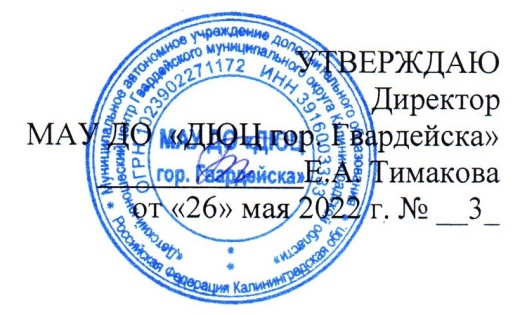 РазделТема занятийКоличество часовКоличество часовКоличество часовФорма подведения итоговРазделТема занятийтеорияпрактикавсегоФорма подведения итоговЗнакомство3 часовВодное занятие, история промысла, Инструктаж по ТБ. Ознакомление с техникой плетения. Презентация «Плетение из бумажной лозы101опросЗнакомство3 часовЗаготовка материала. Освоение процесса изготовления бумажной лозы. 011Наблюдение, контроль за выполнением заданияЗнакомство3 часовПокраска бумажной лозы: виды способы.011Наблюдение, контроль за выполнением заданияВиды плетения10 часовПриемы плетения. Схемы112Опрос, наблюдениеВиды плетения10 часовОсвоение техники плетения с одной трубочкой. Техника «плетёнка»: плетение колоска112Наблюдение, мини-вставкаОсвоение техники двумя трубочками. «Бабочка».112Наблюдение, контроль за выполнением задания Плетение круглого донышка. Настенное панно на основе круглого донышка. 112Наблюдение, контроль за выполнением заданияПлетение фоторамки112Наблюдение, мини-вставкаПлетение изделия22 часаПлетение органайзера для карандашей123Наблюдение, контроль за выполнением заданияПлетение изделия22 часаПлетение сувениров из бумажной лозы «Новогодние украшения»134Наблюдение, мини-вставкаПлетение изделия22 часаПлетение корзины с круглым донышком без ручки.123Наблюдение, контроль за выполнением заданияПлетение изделия22 часаПлетение сувениров из бумажной лозы в виде сердца123Наблюдение, мини-вставкаПлетение изделия22 часаПлетение сувениров из бумажной лозы животные123Наблюдение, мини-вставкаПлетение изделия22 часаПлетение коробки (шкатулки) с плетенным  квадратным дном.    1   23Наблюдение, контроль за выполнением заданияПлетение изделия22 часаПлетение салфетницы123Наблюдение, мини-вставкаИтоговое занятие. Выставка работ. Коллекция идей.011Выставкавсего132336№Режим деятельностиСтартовый уровень1Начало учебного годас 01.09.2022года2Продолжительность учебного периода36 учебных недель3Продолжительность учебной недели6 дней4Периодичность учебных занятий1 раз в неделю  по 1 часу5Продолжительность учебных занятийПродолжительность учебного часа 45 минут6Время проведения учебных занятийНачало не ранее чем через 1 час после учебных занятий, окончание не позднее 19.007Продолжительность перемен10-15 минут8Окончание учебного года31.05.2023 года9Летние каникулы Июнь, июль, август10Аттестация обучающихсяВводный мониторинг- сентябрь 2022 годаПромежуточная аттестация- декабрь 2022 годаИтоговая аттестация- май 2023 года11Комплектование группс 31.05.2022 года по 31.08.2023 года12Дополнительный прием В течение учебного периода согласно заявлениям (при наличии свободных мест)РазделТема занятийКоличество часовКоличество часовКоличество часовФорма подведения итоговРазделТема занятийтеорияпрактикавсегоФорма подведения итоговЗнакомство5 часовВодное занятие, история промысла, Инструктаж по ТБ. Ознакомление с техникой плетения. Презентация «Плетение из бумажной лозы101опросЗнакомство5 часовЗаготовка материала. Освоение процесса изготовления бумажной лозы. 112Наблюдение, контроль за выполнением заданияЗнакомство5 часовПокраска бумажной лозы: виды способы.112Наблюдение, контроль за выполнением заданияВиды плетения21 часПриемы плетения. Схемы123Опрос, наблюдениеВиды плетения21 часОсвоение техники плетения с одной трубочкой. Техника «плетёнка»: подставка для посуды», «Настенное панно».123Наблюдение, мини-вставкаОсвоение техники двумя трубочками. «Подставка для карандашей».123Наблюдение, контроль за выполнением заданияОсвоение техники «Косое плетение»123Наблюдение, контроль за выполнением заданияПлетение сувениров из бумажной лозы123Опрос и наблюдение Плетение круглого донышка. Настенное панно на основе круглого донышка. Ромашка123Наблюдение, контроль за выполнением заданияПлетение изделия «Ваза для школьных принадлежностей» с картонным дном123Наблюдение, мини-вставкаПлетение изделия45 часовПлетение кашпо 123Наблюдение, контроль за выполнением заданияПлетение изделия45 часовПлетение сувениров из бумажной лозы «Новогодние украшения»134Наблюдение, мини-вставкаПлетение изделия45 часовПлетение корзины с круглым донышком без ручки.123Наблюдение, контроль за выполнением заданияПлетение изделия45 часовПлетение корзины с круглым донышком123Наблюдение, контроль за выполнением заданияПлетение изделия45 часовПлетение сувениров из бумажной лозы в виде сердца123Наблюдение, мини-вставкаПлетение изделия45 часовПлетение сувениров из бумажной лозы мельница123Наблюдение, мини-вставкаПлетение изделия45 часовПлетение коробки (шкатулки) с плетенным  квадратным дном.    1   23Наблюдение, контроль за выполнением заданияПлетение изделия45 часовПлетение корзины с овальным дном123Наблюдение, контроль за выполнением заданияПлетение изделия45 часовПлетение сувениров из бумажной лозы для мамы.123Наблюдение, мини-вставкаПлетение изделия45 часовПлетение изделий с неплетенным дном.123Наблюдение, контроль за выполнением заданияПлетение изделия45 часовПлетение изделия «Декоративный башмак» (картонное дно)123Наблюдение, мини-вставка заданияПлетение изделия45 часовПлетение салфетницы123Наблюдение, мини-вставкаПлетение изделия45 часовПлетение кашпо для цветов123Наблюдение, контроль за выполнением заданияПлетение изделия45 часовПлетение сувениров из бумажной лозы.145Наблюдение, мини-вставкаИтоговое занятие. Выставка работ. Коллекция идей.011Выставкавсего244872№Режим деятельностиСтартовый уровень1Начало учебного годас 01.09.2022года2Продолжительность учебного периода36 учебных недель3Продолжительность учебной недели6 дней4Периодичность учебных занятий2  раза в неделю  по 1 часу5Продолжительность учебных занятийПродолжительность учебного часа 45 минут6Время проведения учебных занятийНачало не ранее чем через 1 час после учебных занятий, окончание не позднее 19.007Продолжительность перемен10-15 минут8Окончание учебного года31.05.2023 года9Летние каникулы Июнь, июль, август10Аттестация обучающихсяВводный мониторинг- сентябрь 2022 годаПромежуточная аттестация- декабрь 2022 годаИтоговая аттестация- май 2023 года11Комплектование группс 31.05.2022 года по 31.08.2023 года12Дополнительный прием В течение учебного периода согласно заявлениям (при наличии свободных мест)ФИОВладение ножницамиВладение ножницамиВладение ножницамиСкручивание бумажной лозыСкручивание бумажной лозыСкручивание бумажной лозыСкручивание бумажной лозыВиды скручиванияВиды скручиванияТехнология изготовления поделокТехнология изготовления поделокТехнология изготовления поделокДекорирование изделияДекорирование изделияДекорирование изделияитог